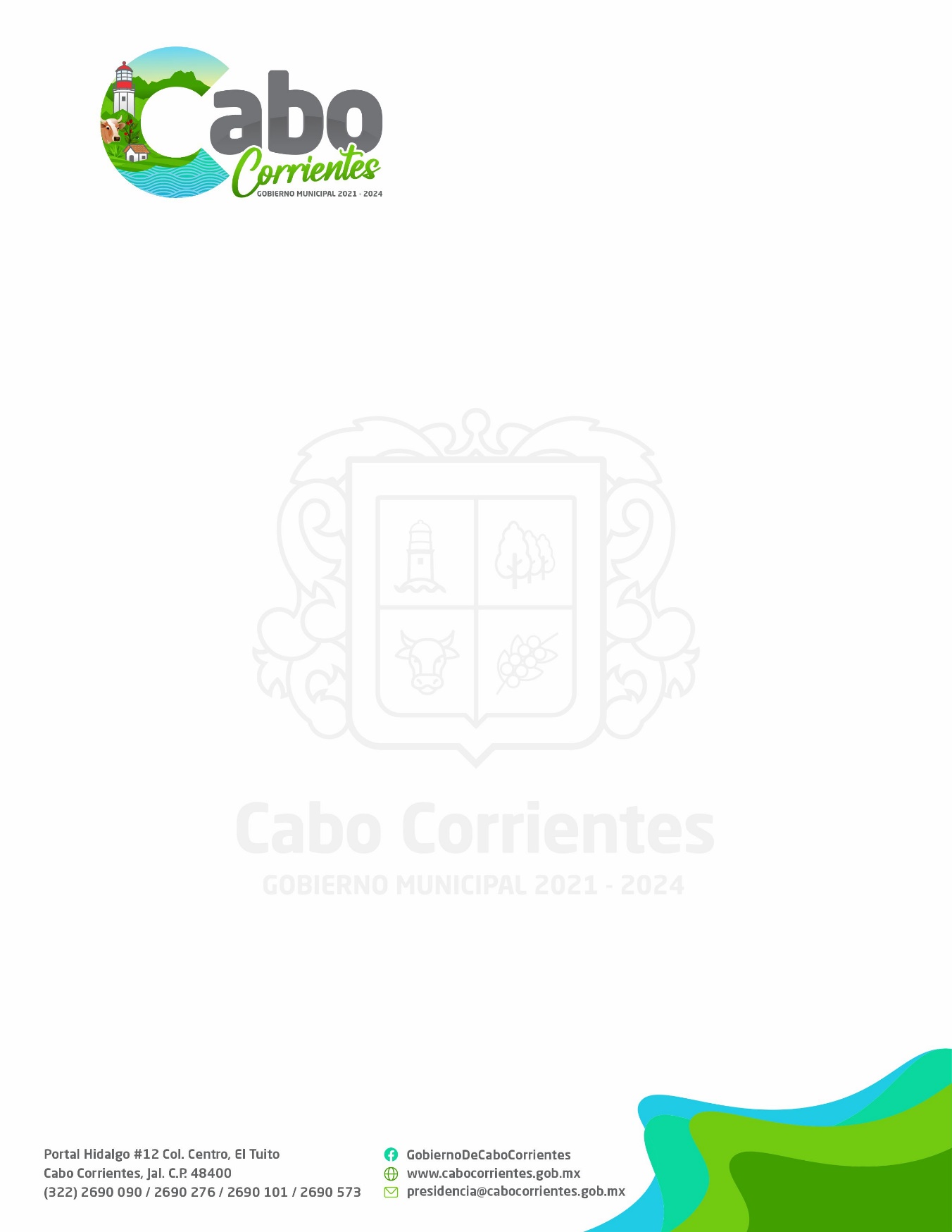 H. AYUNTAMIENTO DE CABO CORRIENTES, JALISCO.INFORME TRIMESTRALDIRECCION JURIDICAABRIL, MAYO, JUNIO 2022.A T E N T A M E N T E“2022, AÑO DE LA ATENCIÓN INTEGRAL A NIÑAS, NIÑOS Y ADOLESCENTES CON CANCER EN JALISCO.”El Tuito, Municipio de Cabo Corrientes, Jalisco; a 08 de agosto del 2022.LIC. SAIRA ADRIANA BRAVO RODRIGUEZ DIRECTORA DE JURIDICODEL H. AYUNTAMIENTO DE CABO CORRIENTES, JALISCOADMON. 2021-2024DEPENDENCIATITULARDIRECCION JURIDICALIC. SAIRA ADRIANA BRAVO RODRIGUEZDATOS DE CONTACTODATOS DE CONTACTODATOS DE CONTACTOAYUNTAMIENTO DE CABO CORRIENTESHORARIO DE ATENCIÓN 09:00A.M.-16:00P.M.  JURIDICO@CABOCORRIENTES.GOB.MX01 322 2690090 EXT. 111AYUNTAMIENTO DE CABO CORRIENTESHORARIO DE ATENCIÓN 09:00A.M.-16:00P.M.  JURIDICO@CABOCORRIENTES.GOB.MX01 322 2690090 EXT. 111AYUNTAMIENTO DE CABO CORRIENTESHORARIO DE ATENCIÓN 09:00A.M.-16:00P.M.  JURIDICO@CABOCORRIENTES.GOB.MX01 322 2690090 EXT. 111EJES DE POLITICA PUBLICAEJES DE POLITICA PUBLICAEJES DE POLITICA PUBLICAPLAN ESTATAL DE DESARROLLO JALISCOPROPOSITO: EJE 4. JUSTICIA Y ESTADO DE DERECHO TEMAS:Seguridad CiudadanaDerechos HumanosProcuración e impartición de justiciaGobernabilidadPLAN ESTATAL DE DESARROLLO JALISCOPROPOSITO: EJE 4. JUSTICIA Y ESTADO DE DERECHO TEMAS:Seguridad CiudadanaDerechos HumanosProcuración e impartición de justiciaGobernabilidadPLAN ESTATAL DE DESARROLLO JALISCOPROPOSITO: EJE 4. JUSTICIA Y ESTADO DE DERECHO TEMAS:Seguridad CiudadanaDerechos HumanosProcuración e impartición de justiciaGobernabilidad	INFORME TRIMESTRAL 	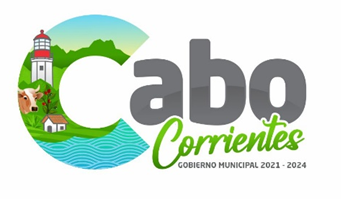 CORRESPONDIENTE ABRIL, MAYO, JUNIO 2022Atención al público en generalAtención al público en generalSe contestaron solicitudes de información presentadas mediante la unidad de transparencia Se contestaron solicitudes de información presentadas mediante la unidad de transparencia Elaboración de Informes Justificados solicitados por el Juzgado de Distrito en Materia Administrativa, Civil y de Trabajo en el Estado de Jalisco. Elaboración de Informes Justificados solicitados por el Juzgado de Distrito en Materia Administrativa, Civil y de Trabajo en el Estado de Jalisco. Se proporcionaron asesorías Jurídicas a la CiudadaníaSe proporcionaron asesorías Jurídicas a la CiudadaníaContestación de Informes requeridos por la Comisión Estatal de Derechos Humanos del Estado de Jalisco.Contestación de Informes requeridos por la Comisión Estatal de Derechos Humanos del Estado de Jalisco.Contestación de Informes dirigidos a la  Sexta Junta Especial de la Local de Conciliación y Arbitraje en JaliscoContestación de Informes dirigidos a la  Sexta Junta Especial de la Local de Conciliación y Arbitraje en JaliscoSe realizó escrito de aceptación de Recomendación emitida ante la Comisión Estatal de Derechos Humanos del Estado de Jalisco.      Se realizó escrito de aceptación de Recomendación emitida ante la Comisión Estatal de Derechos Humanos del Estado de Jalisco.      Se remitió Información para Actualización al Portal Oficial de Transparencia.   Se remitió Información para Actualización al Portal Oficial de Transparencia.   Análisis de expedientes jurídicos laboralesAnálisis de expedientes jurídicos laboralesRevisión de Convenios Revisión de Convenios Elaboración de Contratos y ConveniosElaboración de Contratos y ConveniosSe recibieron y atendieron Demandas Laborales en contra de este H. Ayuntamiento de Cabo CorrientesSe recibieron y atendieron Demandas Laborales en contra de este H. Ayuntamiento de Cabo CorrientesElaboración de citatoriosElaboración de citatoriosElaboración de convenios de conciliaciónElaboración de convenios de conciliaciónOrganización de archivos y expedientesOrganización de archivos y expedientesSe gestionó la ventanilla de atención de la visitadora Agraria adscrita a la Procuraduría Agraria con residencia en Puerto Vallarta. Se gestionó la ventanilla de atención de la visitadora Agraria adscrita a la Procuraduría Agraria con residencia en Puerto Vallarta. Se  brindó asesoría Jurídica en Materia AgrariaSe realizó Informe de avance de Cumplimiento  de Recomendación emitida por la CEDHJSe realizó Informe de avance de Cumplimiento  de Recomendación emitida por la CEDHJSe tomó la capacitación virtual  denominada “Estrategia en Mejora Regulatoria para Municipios”Se acudió a la capacitación denominada “Emisión y Seguimiento de medidas y órdenes de protección con perspectiva de Género” impartida por la Secretaría de Igualdad Sustantiva entre Mujeres y Hombres.  Se tomó la capacitación virtual denominada “Consejo y Reglamentos Municipales de Mejora Regulatoria” 